Modèle de planification pour une activité (de patrouille)Ce modèle vient du «Étincelle» (outil pour la·le responsable de patrouille). Tu trouveras des informations et des conseils utiles sur les différentes parties dans le livret.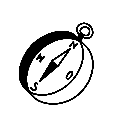 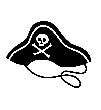 Activité de patrouilleActivité de patrouilleActivité de patrouilleDate:Date:Date:Heure: Heure: Heure: Lieu:Lieu:Lieu:Thème / fil rouge: Thème / fil rouge: Thème / fil rouge: Thème / fil rouge: Thème / fil rouge: Thème / fil rouge: Responsable·s de patrouille:Responsable·s de patrouille:Responsable·s de patrouille:Responsable·s de patrouille:Responsable·s de patrouille:Responsable·s de patrouille:Conseiller·ère (nom, n° de téléphone):Conseiller·ère (nom, n° de téléphone):Conseiller·ère (nom, n° de téléphone):Conseiller·ère (nom, n° de téléphone):Conseiller·ère (nom, n° de téléphone):Conseiller·ère (nom, n° de téléphone):Oraire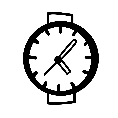 Programme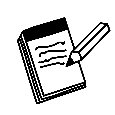 ProgrammeProgrammeProgrammeResponsable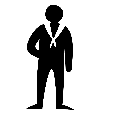 Matériel PPT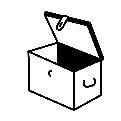 Matériel PPTMatériel disponibleMatériel disponibleMatériel à se procurerMatériel à se procurerSécurité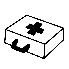 SécuritéSécuritéSécuritéSécuritéSécurité